Тема недели: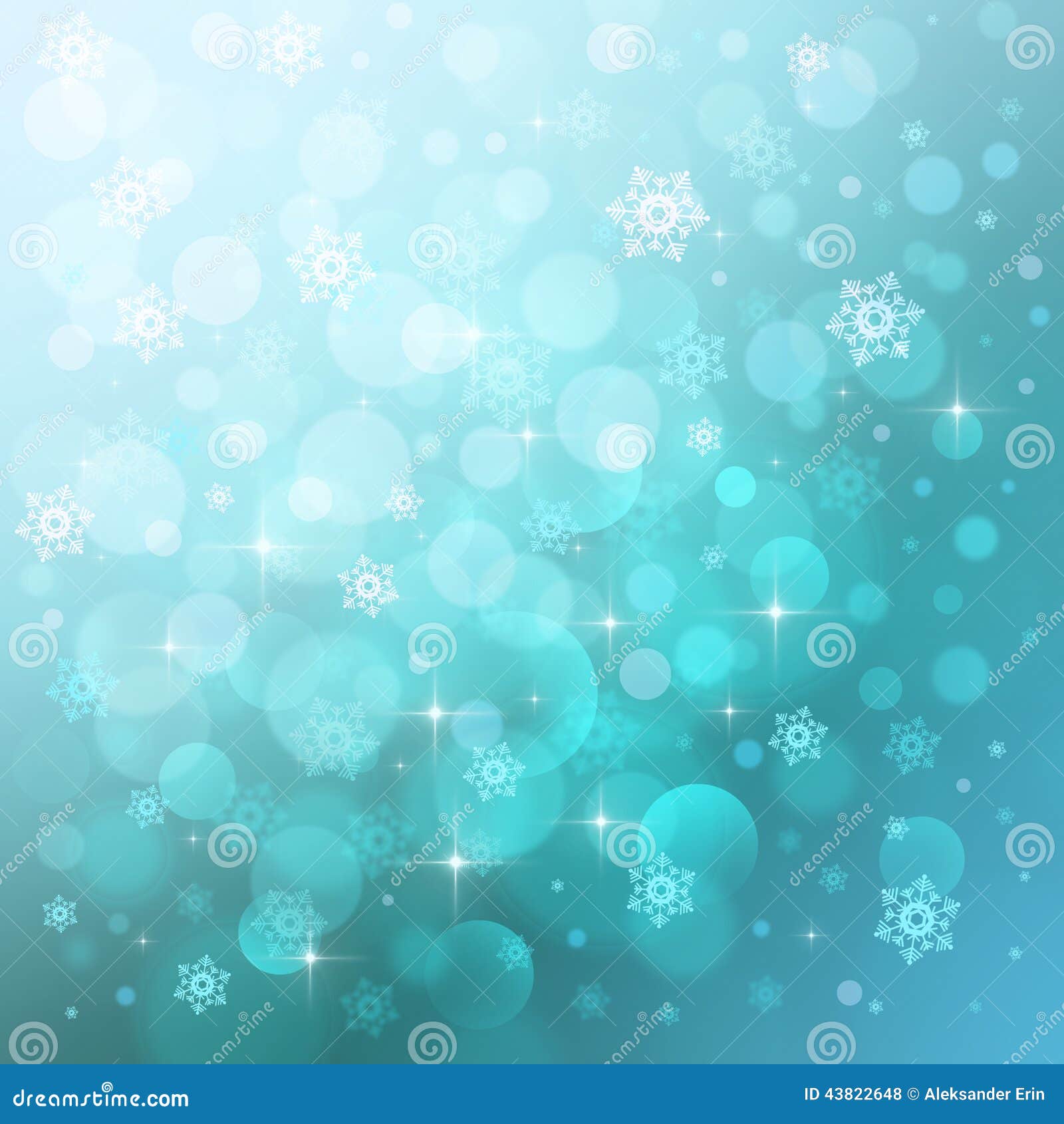  «Здравствуй, зимушка-зима!»Задачи: 1.Обобщить и расширить знания детей ,о характерных признаках зимы.                 2. Развивать способность видеть красоту окружающего мира.                 3. Воспитывать любовь и бережное отношение к окружающей природе.Времена года сменяются друг за другом, неся с собой свои красоты, изменения и чудеса.
                                  «Чем пахнет зима?.. Чудом... Ведь в ней всё сказочно.»Зима – чудесное волшебное время года. Несмотря на холод, который она несет, зима дарит много радости детворе и открывает массу возможностей. Давайте расскажем детям, что такое зима и как меняется природа, погода, чем можно заняться в это время года.Как известно, зима – это наиболее холодное время в году. Как же природа переживает такие морозы?Как меняется погода зимойЗима приносит с собой холод и метели. Большинство дней зимы солнышко прячется за густыми серыми облаками. С неба падает снег, укрывая все вокруг белым одеялом.  Реки, озера и маленькие ручейки замерзают и покрываются слоем льда.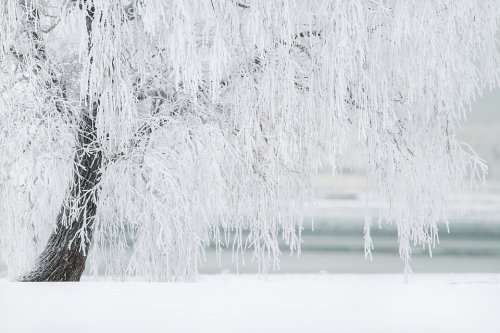 Иногда, когда воздух прогревается несколько больше, выглядывает солнце, тогда наступает оттепель. Это время особенно любят малыши, ведь снег становится мягким и липким, можно играть в снежки или лепить снежную бабу.Обычно оттепель чаще бывает под конец зимы, когда днем с крыш начинает таять снег, но ночью подмораживает и превращает веселую капель в сосульки. Также ночью образующаяся за ночь на окна вода превращается в невероятные морозные узоры.Рассказ про зиму для детей!https://yandex.ru/video/preview/14805090803635475825Детям про снегЗима — это в первую очередь снег... Видя потрясающе красивые снежинки, у ребенка возникает масса вопросов о том, что это такое и как получается. На такой случай есть очень легкий ответ. Мы-то с вами уже все знаем о круговороте воды в природе, но ребенку это нужно объяснить...Об этом вы узнаете посмотрев презентации:Откуда берутся и что такое снежинки!https://yandex.ru/video/preview/10987170680163388581https://yandex.ru/video/preview/15876487532438479116Говоря про снег, не могу не вспомнить о потрясающей «Книжке про снежинки» Ольги Дворняковой. В ней даны исчерпывающие ответы на все детские вопросы про снег. 